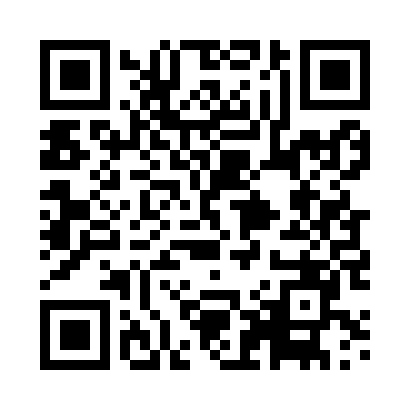 Prayer times for Calhariz, PortugalMon 1 Apr 2024 - Tue 30 Apr 2024High Latitude Method: Angle Based RulePrayer Calculation Method: Muslim World LeagueAsar Calculation Method: HanafiPrayer times provided by https://www.salahtimes.comDateDayFajrSunriseDhuhrAsrMaghribIsha1Mon5:477:191:396:097:599:262Tue5:457:171:396:098:009:273Wed5:447:161:386:108:019:284Thu5:427:141:386:118:029:295Fri5:407:131:386:118:039:316Sat5:387:111:376:128:049:327Sun5:367:101:376:138:059:338Mon5:357:081:376:138:069:349Tue5:337:071:376:148:079:3510Wed5:317:051:366:148:089:3711Thu5:297:041:366:158:099:3812Fri5:277:021:366:168:109:3913Sat5:267:011:366:168:119:4114Sun5:246:591:356:178:129:4215Mon5:226:581:356:178:139:4316Tue5:206:561:356:188:149:4417Wed5:186:551:356:198:159:4618Thu5:176:531:346:198:169:4719Fri5:156:521:346:208:179:4820Sat5:136:511:346:208:189:5021Sun5:116:491:346:218:199:5122Mon5:106:481:346:218:209:5223Tue5:086:461:336:228:219:5424Wed5:066:451:336:238:229:5525Thu5:046:441:336:238:239:5626Fri5:036:421:336:248:249:5827Sat5:016:411:336:248:259:5928Sun4:596:401:336:258:2610:0029Mon4:576:391:326:258:2710:0230Tue4:566:371:326:268:2810:03